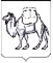 ТЕРРИТОРИАЛЬНАЯ ИЗБИРАТЕЛЬНАЯ КОМИССИЯСОВЕТСКОГО РАЙОНА ГОРОДА ЧЕЛЯБИНСКАРЕШЕНИЕг. ЧелябинскО  количественном  составе  участковых  избирательных комиссий избирательных участков № 2057, № 2229В соответствии  со статьей  27  Федерального  закона   от 12 июня 2002 года № 67-ФЗ «Об основных гарантиях избирательных прав и права на участие в референдуме граждан Российской Федерации» и на основании решения территориальной избирательной комиссии Советского района города Челябинска от 15 января 2024 года № 63/348-5 «Об  образовании   избирательных участков  № 2057, № 2229 в местах временного пребывания избирателей при проведении голосования на выборах Президента Российской Федерации», территориальная избирательная комиссия Советского района города Челябинска РЕШАЕТ:1.	Определить численность участковой избирательной комиссии избирательного участка № 2057 в количестве 7 (семь) человек.2.	Определить численность участковой избирательной комиссии избирательного участка № 2229 в количестве 7 (семь) человек.3. Состав комиссий сформировать из резерва составов участковых комиссий Советского района города Челябинска.4.  Направить настоящее решение в избирательную комиссию Челябинской области для размещения в информационно - телекоммуникационной сети «Интернет».5. Контроль за исполнением настоящего решения возложить на секретаря комиссии Ватрич Л.О.Председатель комиссии                     				        С.Ю. Егорова Секретарь комиссии                                                                            	 Л.О. Ватрич26 февраля 2024 года №  75/460-5